CURRICULUM VITAEData Pribadi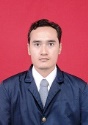 Nama Lengkap	: Budhi Satya GunawanTempat / Tgl Lahir	: Bandung, 5 Maret 1977Jenis Kelamin	: Laki-lakiAgama		: IslamAlamat Rumah	: Jl. Kopo Gg. Situsaeur Timur II No. 41/93 RT. 02 RW. 01			  Kel/Desa. Situsaeur Kec. Bojongloa KidulE-Mail		: budhisatyagunawan@gmail.comNo Telp		: 02292147431Riwayat Pendidikan FormalSMA Negeri 1 Rancaekek	: Tahun 1992 s.d Tahun 1995SMP Negeri 30 Bandung		: Tahun 1989 s.d. Tahun 1992SD Negeri Babakan Jati Bandung	: Tahun 1983 s.d. Tahun 1989Riwayat PekerjaanSMP Negeri 49 Bandung		: Tahun 2008 s.d. SekarangPosisi				: Membantu Bagian Kepegawaian, Bagian Kesiswaan dan				  Helpdesk IT.Dinas Koperasi Kota Bandung	: Tahun 2007 Posisi				: Operator Pendataan Koperasi se-Kota BandungAHASS Wijaya Abadi Garut	: Tahun 2004 s.d. Tahun 2006 Posisi				: Staf GudangCV. Arumawati Bandung	: Tahun 2003 s.d. Tahun 2004Posisi				: Operator Pelatihan Aplikasi Pembukuan KoperasiKeterampilanMicrosoft Word, Microsoft Excel, HTML, CSSBahasa Inggris Pasif